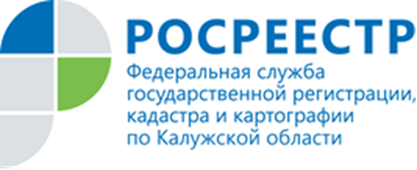 ПРЕСС-РЕЛИЗОб актуализации целевых моделей упрощения процедур ведения бизнеса и повышения инвестиционной привлекательности субъектов Российской ФедерацииУправление Росреестра по Калужской области сообщает: 16.06.2018 вступили в силу изменения в Распоряжение Правительства Российской Федерации от 31.01.2017 №147-р, актуализирующие целевые модели упрощения процедур ведения бизнеса и повышения инвестиционной привлекательности субъектов Российской Федерации. Актуализация обусловлена необходимостью уточнения ключевых факторов обеспечения благоприятного инвестиционного климата на основе опыта внедрения целевых моделей в субъектах Российской Федерации в 2017 году. Кроме того, по некоторым целевым моделям были установлены показатели только до 2018 года.Напомним, что в целях улучшения бизнес-среды на региональном уровне утверждены 12 целевых моделей упрощения процедур ведения бизнеса и повышения инвестиционной привлекательности субъектов Российской Федерации  по ключевым факторам, наиболее сильно влияющим на инвестиционный климат в регионах.Подписанным распоряжением от 16 июня 2018 года №1206-р актуализированы 7 из 12 целевых моделей. В частности, уточнены целевые показатели по документам стратегического, территориального планирования и градостроительного зонирования.Расширены меры имущественной поддержки малого и среднего предпринимательства.Скорректированы и расширены показатели в части регистрации права собственности на земельные участки и объекты недвижимого имущества, изменены показатели по государственному кадастровому учету недвижимости.Актуализированы показатели в части технологического присоединения к электрическим сетям и сетям газораспределения.В целом принятые решения направлены на улучшение условий ведения предпринимательской деятельности. 